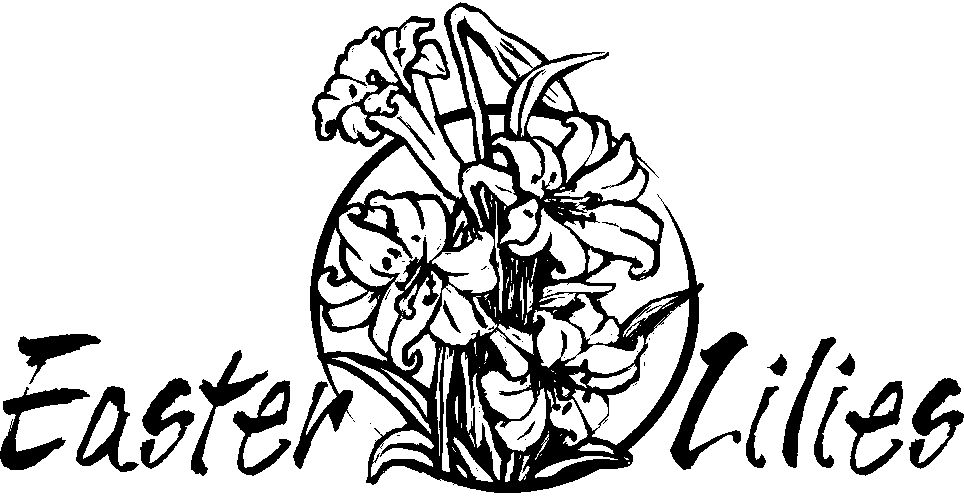 Once again, we are inviting you to help decorate the chancel area for our Easter Services.  If you would like to provide a lily, please complete the form below and place it in the offering plate by Palm Sunday, March 24, 2024.PLEASE DO NOT ATTACH CASH OR CHECK!Remember to attach your name to your lily.I will bring _______lily plant(s) to the church on Easter Sunday, March 31, 2024 and take them home after the service.INFORMATION FOR BULLETIN:Given by:  ____________________________________________________In honor of:  __________________________________________________	And/orIn memory of: _________________________________________________